Załącznik nr 4 do „Kierunków działań oraz warunków brzegowych obowiązujących w 2020 roku realizatorów Modułu III oraz Modułu IV programu „Pomoc osobom niepełnosprawnym poszkodowanym w wyniku żywiołu lub sytuacji kryzysowych wywołanych chorobami zakaźnymi”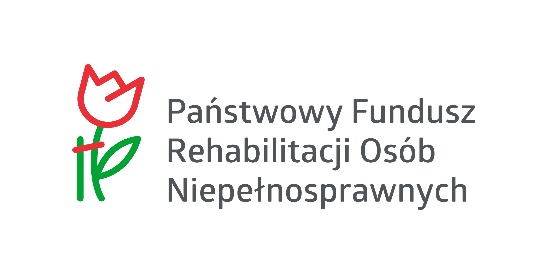 Wypełnia PFRON:WNIOSEKo przyznanie refundacji w ramach Modułu IV programu „Pomoc osobom niepełnosprawnym poszkodowanym w wyniku żywiołu lub sytuacji kryzysowych wywołanych chorobami zakaźnymi”Uprawnionymi do złożenia wniosku są samorządy powiatowe, które w wyniku sytuacji kryzysowych wywołanych chorobami zakaźnymi uruchomiły dodatkowe wsparcie dla osób niepełnosprawnych.Przed przystąpieniem do wypełniania wniosku należy zapoznać się z programem „Pomoc osobom niepełnosprawnym poszkodowanym w wyniku żywiołu lub sytuacji kryzysowych wywołanych chorobami zakaźnymi” oraz z „Kierunkami działań oraz warunkami brzegowymi obowiązującymi w 2020 roku realizatorów Modułu III oraz Modułu IV programu”.Maksymalna wysokość pomocy finansowej udzielonej ze środków PFRON w ramach Modułu IV programu wynosi 50% poniesionych przez Wnioskodawcę kosztów, z tym że nie więcej niż do wysokości 100.000 zł.Informacje o programie: www.pfron.org.pl – zakładka „O Funduszu – Programy i zadania PFRON”.Wniosek należy wypełnić komputerowo. Należy wypełnić poszczególne punkty wniosku lub wpisać „nie dotyczy”.1.	Nazwa i adres Wnioskodawcy2.	Osoby uprawnione do reprezentowania Wnioskodawcy i zaciągania zobowiązań finansowychNazwiska i imiona osób, wraz z podaniem pełnionej funkcji, które są upoważnione do zaciągania zobowiązań finansowych w imieniu Wnioskodawcy. W przypadku większej liczby osób należy dodać kolejne wiersze.3.	Osoby upoważnione do składania wyjaśnień dotyczących wnioskuOświadczam, że:podane we wniosku informacje są zgodne z aktualnym stanem prawnym i faktycznym – przyjmuję do wiadomości, że podanie nieprawdziwych informacji eliminuje wniosek z dalszego rozpatrywania;znane mi są postanowienia programu „Pomoc osobom niepełnosprawnym poszkodowanym w wyniku żywiołu lub sytuacji kryzysowych wywołanych chorobami zakaźnymi”;w przypadku pozytywnego rozpatrzenia wniosku wyrażam zgodę na opublikowanie (na stronie internetowej PFRON, w Biuletynie Informacji Publicznej, w siedzibie PFRON w miejscu przeznaczonym na zamieszczanie ogłoszeń) uchwały Zarządu PFRON lub decyzji Pełnomocników Zarządu PFRON przyznającej środki PFRON na podstawie niniejszego wniosku.................................. dnia ......................r.      .........................................................                              .........................................................                    pieczątka imienna                                                           pieczątka imiennapodpisy osób upoważnionych do reprezentacji Wnioskodawcy i zaciągania zobowiązań finansowychWniosek złożono:w....................................................................................PFRONw dniu............................................................................Nr sprawy:Wniosek złożono:w....................................................................................PFRONw dniu............................................................................Część A wniosku: Dane i informacje o WnioskodawcyPełna nazwa:Pełna nazwa:Pełna nazwa:Pełna nazwa:MiejscowośćKod pocztowyUlicaNr posesjiGminaPowiatWojewództwoNr kierunkowyNr telefonu stacjonarnegoNr telefonu komórkowegoadres http://wwwe-mailREGONREGONNr identyfikacyjny NIPNr identyfikacyjny NIPLp.Imię i NazwiskoFunkcja1.2.Lp.Imię i NazwiskoNr telefonu stacjonarnego (wraz kierunkowym) lub komórkowegoe-mail1.2.Część B wniosku: Informacja dotycząca wsparcia dla osób niepełnosprawnych uruchomianego w wyniku sytuacji kryzysowych wywołanych chorobami zakaźnymiCzęść B wniosku: Informacja dotycząca wsparcia dla osób niepełnosprawnych uruchomianego w wyniku sytuacji kryzysowych wywołanych chorobami zakaźnymiCzęść B wniosku: Informacja dotycząca wsparcia dla osób niepełnosprawnych uruchomianego w wyniku sytuacji kryzysowych wywołanych chorobami zakaźnymi1.Informacja dotycząca wsparcia dla osób niepełnosprawnychInformacja dotycząca wsparcia dla osób niepełnosprawnych1.1.Opis rodzaju wsparcia (formy i zakres):1.2.Opis docelowej grupy adresatów wsparcia (osób niepełnosprawnych):1.3.Wykaz wydatków poniesionych na realizację wsparcia (wraz z podstawą kalkulacji)1.4.Łączna wysokość środków przeznaczonych przez Wnioskodawcę na realizację wsparcia(w zł)1.5.Liczba osób niepełnosprawnych objętych wsparciem:1.6.Termin uruchomienia wsparcia (dzień, miesiąc, rok):1.7.Termin zakończenia wsparcia (dzień, miesiąc, rok):1.8.Realizator wsparcia (np. jednostka organizacyjna powiatu, jednostka samorządu gminnego, organizacja pozarządowa, itp.)2.Informacja dotycząca wsparcia dla osób niepełnosprawnych Informacja dotycząca wsparcia dla osób niepełnosprawnych 2.1.Opis rodzaju wsparcia (formy i zakres):2.2.Opis docelowej grupy adresatów wsparcia (osób niepełnosprawnych):2.3.Wykaz wydatków poniesionych na realizację wsparcia (wraz z podstawą kalkulacji)2.4.Łączna wysokość środków przeznaczonych przez Wnioskodawcę na realizację wsparcia(w zł)2.5.Liczba osób niepełnosprawnych objętych wsparciem:2.6.Termin uruchomienia wsparcia (dzień, miesiąc, rok):2.7.Termin zakończenia wsparcia (dzień, miesiąc, rok):2.8.Realizator wsparcia (np. jednostka organizacyjna powiatu, jednostka samorządu gminnego, organizacja pozarządowa, itp.)Część C wniosku: Wnioskowana kwota refundacjiCzęść C wniosku: Wnioskowana kwota refundacjiA.Łączny koszt uruchomienia dodatkowego wsparcia dla osób niepełnosprawnych w związku z sytuacjami kryzysowymi wywołanymi chorobami zakaźnymi:             zł (słownie złotych:             )B.Wnioskowana kwota refundacji ze środków PFRON:             zł (słownie złotych:             )Uwaga!Maksymalna wysokość pomocy finansowej udzielonej ze środków PFRON w ramach Modułu IV programu wynosi 50% poniesionych przez Wnioskodawcę kosztów, z tym że nie więcej niż do wysokości 100.000 zł.Refundacji nie podlegają wydatki, które zostały sfinansowane ze środków PFRON, w tym przekazanych wg algorytmu lub w ramach programów PFRON.Refundacji nie podlegają wydatki, które zostały sfinansowane z innych (niż PFRON) środków publicznych, np. z dotacji celowych z budżetu państwa na szczególne formy udzielenia pomocy dla lokalnej społeczności (na podstawie art. 21b ustawy z dnia 26 kwietnia 2007 r. o zarządzaniu kryzysowym (Dz. U. z 2019 r poz. 1398, z późn. zm.)).Uwaga!Maksymalna wysokość pomocy finansowej udzielonej ze środków PFRON w ramach Modułu IV programu wynosi 50% poniesionych przez Wnioskodawcę kosztów, z tym że nie więcej niż do wysokości 100.000 zł.Refundacji nie podlegają wydatki, które zostały sfinansowane ze środków PFRON, w tym przekazanych wg algorytmu lub w ramach programów PFRON.Refundacji nie podlegają wydatki, które zostały sfinansowane z innych (niż PFRON) środków publicznych, np. z dotacji celowych z budżetu państwa na szczególne formy udzielenia pomocy dla lokalnej społeczności (na podstawie art. 21b ustawy z dnia 26 kwietnia 2007 r. o zarządzaniu kryzysowym (Dz. U. z 2019 r poz. 1398, z późn. zm.)).Część D wniosku: Załączniki wymagane do wnioskuCzęść D wniosku: Załączniki wymagane do wnioskuCzęść D wniosku: Załączniki wymagane do wnioskuNazwa załącznikaZałączono do wniosku (przy właściwej odpowiedzi należy wstawić znak „X”)Załączono do wniosku (przy właściwej odpowiedzi należy wstawić znak „X”)Nazwa załącznikaTakNiePełnomocnictwo – w przypadku, gdy wniosek podpisany jest przez osoby upoważnione (na mocy pełnomocnictwa) do reprezentowania Wnioskodawcy.Część E wniosku: Oświadczenia WnioskodawcyCzęść F wniosku: Decyzja PFRONDecyzja Pełnomocników Zarządu PFRON w Oddziale PFRONDecyzja Pełnomocników Zarządu PFRON w Oddziale PFRONPrzy właściwej odpowiedzi należy wstawić znak „X”Przy właściwej odpowiedzi należy wstawić znak „X”Pozytywna:Negatywna:Wysokość przyznanej refundacji (w zł):złWysokość przyznanej refundacji (w zł):słownie złotych: Ewentualne uwagi: